Vocabulary Learning Homework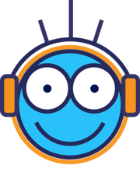 Year 7 Spanish – Term 1.1 Week 1
Access your audio file here. Then follow all 7 steps. Steps 1-6 take about 10 minutes. Step 7 takes about 10 minutes. Step 4.  I say Spanish, you write Spanish. Check answers at Step 6. Now turn your sheet over so that you cannot see the Spanish words.     Step 1.  Listen to the new words and their meanings. Tick once completed:    ⃝Step 2.  Say with me (3 times – just say the Spanish).  Tick once completed:    ⃝Step 3.  I say Spanish, you write English. Tick once completed:    ⃝No.English WordNo.English WordNo.English Word123456789101112No.Spanish WordNo.Spanish WordNo.Spanish Word123456789101112Step 5.  I say English, you say Spanish. Tick once completed:    ⃝Step 6.  Now use a list of the words to check your answers to Step 4.Tick once completed:    ⃝Step 7.  Practise your words for 10 minutes. Either use the app your teachers directs you to, or use another method, e.g., Look – cover -write – check.Tick once completed:    ⃝